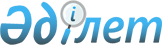 О внесении изменений и дополнений в приказ Министра информации и общественного развития Республики Казахстан от 28 марта 2019 года № 33 "Об утверждении Положения республиканского государственного учреждения "Комитет по делам религий Министерства информации и общественного развития Республики Казахстан"Приказ Министра информации и общественного развития Республики Казахстан от 22 сентября 2020 года № 324
      ПРИКАЗЫВАЮ:
      1. Внести в приказ Министра информации и общественного развития Республики Казахстан от 28 марта 2019 года № 33 "Об утверждении Положения республиканского государственного учреждения "Комитет по делам религий Министерства информации и общественного развития Республики Казахстан" следующие изменения и дополнения:
      в Положении республиканского государственного учреждения "Комитет по делам религий Министерства информации и общественного развития Республики Казахстан", утвержденного указанным приказом:
      в пункте 15:
      в разделе "Управление по связям с исламскими религиозными объединениями":
      подраздел "реализационные":
      дополнить абзацами вторым, третьим, четвертым, пятым, шестым, седьмым, восьмым, девятым, десятым, одиннадцатым и двенадцатым следующего содержания:
      "организация проведения международных, республиканских и иных мероприятий, акций и конкурсов, направленных на укрепление межконфессионального согласия в республике;
      обеспечение работы по достижению целевых индикаторов, показателей, качественному и своевременному исполнению мероприятий документов Системы государственного планирования в рамках компетенции Управления;
      участие в реализации республиканских бюджетных программ;
      реализация республиканских бюджетных программ;
      предъявление в суды исков в соответствии с законодательством Республики Казахстан;
      размещение информации на интернет-портале открытых нормативных правовых актов;
      обеспечение выполнения обязательств по международным договорам Республики Казахстан, заключаемым от имени Республики Казахстан, по вопросам, относящимся к компетенции Комитета;
      внесение на рассмотрение экспертного совета проектов нормативных правовых актов, затрагивающих интересы субъектов предпринимательства, за исключением нормативных правовых актов, содержащих государственные секреты;
      рассмотрение рекомендаций общественного совета;
      выработка предложений в Департамент управления персоналом о потребности специалистов по отраслям, курируемым Комитетом;
      осуществление международного сотрудничества по вопросам, относящимся к компетенции Комитета, а также разработка и заключение соглашений, меморандумов и договоров, в том числе международных, регулируемых Комитетом;";
      абзац двенадцатый "осуществление международного сотрудничества по вопросам религиозной деятельности;" исключить;
      подраздел "регулятивные":
      дополнить абзацем вторым следующего содержания:
      "организация работ по разработке технических регламентов и национальных стандартов в пределах своей компетенции;";
      абзац второй "разработка нормативных правовых и правовых актов, а также соглашений, меморандумов и договоров в регулируемой Комитетом сфере;" изложить в следующей редакции:
      "разработка, согласование и утверждение нормативных правовых актов по вопросам, входящим в компетенцию ведомства при наличии прямой компетенции по их утверждению в приказах Министра, за исключением нормативных правовых актов, затрагивающих права и свободы человека и гражданина;";
      в разделе "Управление по связям с христианскими и другими религиозными объединениями":
      подраздел "реализационные":
      дополнить абзацами вторым, третьим, четвертым, пятым, шестым, седьмым, восьмым, девятым и десятым следующего содержания:
      "организация проведения международных, республиканских и иных мероприятий, акций и конкурсов, направленных на укрепление межконфессионального согласия в республике;
      обеспечение работы по достижению целевых индикаторов, показателей, качественному и своевременному исполнению мероприятий документов Системы государственного планирования в рамках компетенции Управления;
      обеспечение выполнения обязательств по международным договорам Республики Казахстан, заключаемым от имени Республики Казахстан, по вопросам, относящимся к компетенции Комитета;
      внесение на рассмотрение экспертного совета проектов нормативных правовых актов, затрагивающих интересы субъектов предпринимательства, за исключением нормативных правовых актов, содержащих государственные секреты;
      рассмотрение рекомендаций общественного совета;
      размещение информации на интернет-портале открытых нормативных правовых актов;
      предъявление в суды исков в соответствии с законодательством Республики Казахстан;
      выработка предложений в Департамент управления персоналом о потребности специалистов по отраслям, курируемым Комитетом;
      осуществление международного сотрудничества по вопросам, относящимся к компетенции Комитета, а также разработка и заключение соглашений, меморандумов и договоров, в том числе международных, регулируемых Комитетом;";
      абзац двенадцатый "осуществление международного сотрудничества по вопросам религиозной деятельности;" исключить;
      подраздел "регулятивные":
      дополнить абзацем вторым следующего содержания:
      "организация работ по разработке технических регламентов и национальных стандартов в пределах своей компетенции;";
      абзац второй "разработка нормативных правовых и правовых актов, а также соглашений, меморандумов и договоров в регулируемой Комитетом сфере;" изложить в следующей редакции:
      "разработка, согласование и утверждение нормативных правовых актов по вопросам, входящим в компетенцию ведомства при наличии прямой компетенции по их утверждению в приказах Министра, за исключением нормативных правовых актов, затрагивающих права и свободы человека и гражданина;";
      в разделе "Управление координации реабилитационной работы":
      подраздел "реализационные":
      дополнить абзацами шестым, седьмым, восьмым, девятым, десятым, одиннадцатым, двенадцатым, тринадцатым, четырнадцатым, пятнадцатым, шестнадцатым и семнадцатым следующего содержания:
      "организация проведения международных, республиканских и иных мероприятий, акций и конкурсов, направленных на укрепление межконфессионального согласия в республике;
      размещение информации на интернет-портале открытых нормативных правовых актов;
      обеспечение работы по достижению целевых индикаторов, показателей, качественному и своевременному исполнению мероприятий документов Системы государственного планирования в рамках компетенции Управления;
      участие в реализации республиканских бюджетных программ;
      реализация республиканских бюджетных программ;
      предъявление в суды исков в соответствии с законодательством Республики Казахстан;
      обеспечение выполнения обязательств по международным договорам Республики Казахстан, заключаемым от имени Республики Казахстан, по вопросам, относящимся к компетенции Комитета;
      внесение на рассмотрение экспертного совета проектов нормативных правовых актов, затрагивающих интересы субъектов предпринимательства, за исключением нормативных правовых актов, содержащих государственные секреты;
      рассмотрение рекомендаций общественного совета;
      выработка предложений в Департамент управления персоналом о потребности специалистов по отраслям, курируемым Комитетом;
      осуществление мониторинга реализации и оценки результатов государственного социального заказа, по предоставлению грантов через оператора, по размещению на интернет-ресурсе темы и оценки результатов государственного социального заказа;
      осуществление международного сотрудничества по вопросам, относящимся к компетенции Комитета, а также разработка и заключение соглашений, меморандумов и договоров, в том числе международных, регулируемых Комитетом;";
      абзац пятнадцатый "осуществление международного сотрудничества по вопросам религиозной деятельности;" исключить;
      Подраздел "регулятивные":
      дополнить абзацем вторым следующего содержания:
      "организация работ по разработке технических регламентов и национальных стандартов в пределах своей компетенции;";
      абзац второй "разработка нормативных правовых и правовых актов, а также соглашений, меморандумов и договоров в регулируемой Комитетом сфере;" изложить в следующей редакции:
      "разработка, согласование и утверждение нормативных правовых актов по вопросам, входящим в компетенцию ведомства при наличии прямой компетенции по их утверждению в приказах Министра, за исключением нормативных правовых актов, затрагивающих права и свободы человека и гражданина;";
      в разделе "Управление религиоведческой экспертизы":
      подраздел "реализационные":
      дополнить абзацами вторым, третьим, четвертым, пятым, шестым, седьмым, восьмым, девятым и десятым следующего содержания:
      "организация проведения международных, республиканских и иных мероприятий, акций и конкурсов, направленных на укрепление межконфессионального согласия в республике;
      обеспечение работы по достижению целевых индикаторов, показателей, качественному и своевременному исполнению мероприятий документов Системы государственного планирования в рамках компетенции Управления;
      обеспечение выполнения обязательств по международным договорам Республики Казахстан, заключаемым от имени Республики Казахстан, по вопросам, относящимся к компетенции Комитета;
      внесение на рассмотрение экспертного совета проектов нормативных правовых актов, затрагивающих интересы субъектов предпринимательства, за исключением нормативных правовых актов, содержащих государственные секреты;
      рассмотрение рекомендаций общественного совета;
      размещение информации на интернет-портале открытых нормативных правовых актов;
      предъявление в суды исков в соответствии с законодательством Республики Казахстан;
      выработка предложений в Департамент управления персоналом о потребности специалистов по отраслям, курируемым Комитетом;
      осуществление международного сотрудничества по вопросам, относящимся к компетенции Комитета, а также разработка и заключение соглашений, меморандумов и договоров, в том числе международных, регулируемых Комитетом;";
      абзац пятнадцатый "осуществление международного сотрудничества по вопросам религиозной деятельности;" исключить;
      подраздел "регулятивные":
      дополнить абзацем вторым следующего содержания:
      "организация работ по разработке технических регламентов и национальных стандартов в пределах своей компетенции;";
      абзац второй "разработка нормативных правовых и правовых актов, а также соглашений, меморандумов и договоров в регулируемой Комитетом сфере;" изложить в следующей редакции:
      "разработка, согласование и утверждение нормативных правовых актов по вопросам, входящим в компетенцию ведомства при наличии прямой компетенции по их утверждению в приказах Министра, за исключением нормативных правовых актов, затрагивающих права и свободы человека и гражданина;";
      в разделе "Управление по взаимодействию с организациями религиозного образования":
      подраздел "реализационные":
      дополнить абзацами вторым, третьим, четвертым, пятым, шестым, седьмым, восьмым, девятым, десятым, одиннадцатым, двенадцатым и тринадцатым следующего содержания:
      "организация проведения международных, республиканских и иных мероприятий, акций и конкурсов, направленных на укрепление межконфессионального согласия в республике;
      размещение информации на интернет-портале открытых нормативных правовых актов;
      обеспечение работы по достижению целевых индикаторов, показателей, качественному и своевременному исполнению мероприятий документов Системы государственного планирования в рамках компетенции Управления;
      участие в реализации республиканских бюджетных программ;
      реализация республиканских бюджетных программ;
      предъявление в суды исков в соответствии с законодательством Республики Казахстан;
      обеспечение выполнения обязательств по международным договорам Республики Казахстан, заключаемым от имени Республики Казахстан, по вопросам, относящимся к компетенции Комитета;
      внесение на рассмотрение экспертного совета проектов нормативных правовых актов, затрагивающих интересы субъектов предпринимательства, за исключением нормативных правовых актов, содержащих государственные секреты;
      рассмотрение рекомендаций общественного совета;
      выработка предложений в Департамент управления персоналом о потребности специалистов по отраслям, курируемым Комитетом;
      осуществление мониторинга реализации и оценки результатов государственного социального заказа, по предоставлению грантов через оператора, по размещению на интернет-ресурсе темы и оценки результатов государственного социального заказа;
      осуществление международного сотрудничества по вопросам, относящимся к компетенции Комитета, а также разработка и заключение соглашений, меморандумов и договоров, в том числе международных, регулируемых Комитетом;";
      абзац пятнадцатый "осуществление международного сотрудничества по вопросам религиозной деятельности;" исключить;
      подраздел "регулятивные":
      дополнить абзацем вторым следующего содержания:
      "организация работ по разработке технических регламентов и национальных стандартов в пределах своей компетенции;";
      абзац второй "разработка нормативных правовых и правовых актов, а также соглашений, меморандумов и договоров в регулируемой Комитетом сфере;" изложить в следующей редакции:
      "разработка, согласование и утверждение нормативных правовых актов по вопросам, входящим в компетенцию ведомства при наличии прямой компетенции по их утверждению в приказах Министра, за исключением нормативных правовых актов, затрагивающих права и свободы человека и гражданина;";
      в разделе "Управление правоприменительной практики в сфере религиозной деятельности":
      подраздел "реализационные":
      дополнить абзацами вторым, третьим, четвертым, пятым, шестым, седьмым, восьмым, девятым, десятым, одиннадцатым, двенадцатым и тринадцатым следующего содержания:
      "организация проведения международных, республиканских и иных мероприятий, акций и конкурсов, направленных на укрепление межконфессионального согласия в республике;
      обеспечение работы по достижению целевых индикаторов, показателей, качественному и своевременному исполнению мероприятий документов Системы государственного планирования в рамках компетенции Управления;
      участие в реализации республиканских бюджетных программ;
      реализация республиканских бюджетных программ;
      предъявление в суды исков в соответствии с законодательством Республики Казахстан;
      осуществление мониторинга реализации и оценки результатов государственного социального заказа, по предоставлению грантов через оператора, по размещению на интернет-ресурсе темы и оценки результатов государственного социального заказа;
      размещение информации на интернет-портале открытых нормативных правовых актов;
      обеспечение выполнения обязательств по международным договорам Республики Казахстан, заключаемым от имени Республики Казахстан, по вопросам, относящимся к компетенции Комитета;
      внесение на рассмотрение экспертного совета проектов нормативных правовых актов, затрагивающих интересы субъектов предпринимательства, за исключением нормативных правовых актов, содержащих государственные секреты;
      рассмотрение рекомендаций общественного совета;
      выработка предложений в Департамент управления персоналом о потребности специалистов по отраслям, курируемым Комитетом;
      осуществление международного сотрудничества по вопросам, относящимся к компетенции Комитета, а также разработка и заключение соглашений, меморандумов и договоров, в том числе международных, регулируемых Комитетом;";
      абзац одиннадцатый "осуществление международного сотрудничества по вопросам религиозной деятельности;" исключить; 
      подраздел "регулятивные":
      дополнить абзацем вторым следующего содержания:
      "организация работ по разработке технических регламентов и национальных стандартов в пределах своей компетенции;";
      абзац второй "разработка нормативных правовых и правовых актов, а также соглашений, меморандумов и договоров в регулируемой Комитетом сфере;" изложить в следующей редакции:
      "разработка, согласование и утверждение нормативных правовых актов по вопросам, входящим в компетенцию ведомства при наличии прямой компетенции по их утверждению в приказах Министра, за исключением нормативных правовых актов, затрагивающих права и свободы человека и гражданина;"; 
      в разделе "Управление сводного анализа и планирования":
      подраздел "реализационные":
      дополнить абзацами вторым, третьим, четвертым, пятым, шестым, седьмым, восьмым, девятым, десятым, одиннадцатым, двенадцатым, тринадцатым и четырнадцатым следующего содержания:
      "организация проведения международных, республиканских и иных мероприятий, акций и конкурсов, направленных на укрепление межконфессионального согласия в республике;
      обеспечение работы по достижению целевых индикаторов, показателей, качественному и своевременному исполнению мероприятий документов Системы государственного планирования в рамках компетенции Управления;
      участие в реализации республиканских бюджетных программ;
      реализация республиканских бюджетных программ;
      предъявление в суды исков в соответствии с законодательством Республики Казахстан;
      обеспечение проработки и согласования стратегического и операционного плана в рамках компетенции Комитета;
      размещение информации на интернет-портале открытых данных;
      размещение информации на интернет-портале открытых нормативных правовых актов;
      обеспечение выполнения обязательств по международным договорам Республики Казахстан, заключаемым от имени Республики Казахстан, по вопросам, относящимся к компетенции Комитета;
      внесение на рассмотрение экспертного совета проектов нормативных правовых актов, затрагивающих интересы субъектов предпринимательства, за исключением нормативных правовых актов, содержащих государственные секреты;
      рассмотрение рекомендаций общественного совета;
      выработка предложений в Департамент управления персоналом о потребности специалистов по отраслям, курируемым Комитетом;
      осуществление международного сотрудничества по вопросам, относящимся к компетенции Комитета, а также разработка и заключение соглашений, меморандумов и договоров, в том числе международных, регулируемых Комитетом;";
      абзац двенадцатый "осуществление международного сотрудничества по вопросам религиозной деятельности;" исключить; 
      подраздел "регулятивные":
      дополнить абзацем вторым следующего содержания:
      "организация работ по разработке технических регламентов и национальных стандартов в пределах своей компетенции;";
      абзац второй "разработка нормативных правовых и правовых актов, а также соглашений, меморандумов и договоров в регулируемой Комитетом сфере;" изложить в следующей редакции:
      "разработка, согласование и утверждение нормативных правовых актов по вопросам, входящим в компетенцию ведомства при наличии прямой компетенции по их утверждению в приказах Министра, за исключением нормативных правовых актов, затрагивающих права и свободы человека и гражданина;"; 
      в разделе "Управление координации информационно-разъяснительной работы":
      подраздел "реализационные":
      дополнить абзацами вторым, третьим, четвертым, пятым, шестым, седьмым, восьмым, девятым, десятым и одиннадцатым следующего содержания:
      "организация проведения международных, республиканских и иных мероприятий, акций и конкурсов, направленных на укрепление межконфессионального согласия в республике;
      размещение информации на интернет-портале открытых нормативных правовых актов;
      обеспечение работы по достижению целевых индикаторов, показателей, качественному и своевременному исполнению мероприятий документов Системы государственного планирования в рамках компетенции Управления;
      участие в реализации республиканских бюджетных программ;
      реализация республиканских бюджетных программ;
      предъявление в суды исков в соответствии с законодательством Республики Казахстан;
      внесение на рассмотрение экспертного совета проектов нормативных правовых актов, затрагивающих интересы субъектов предпринимательства, за исключением нормативных правовых актов, содержащих государственные секреты;
      рассмотрение рекомендаций общественного совета;
      выработка предложений в Департамент управления персоналом о потребности специалистов по отраслям, курируемым Комитетом;
      осуществление мониторинга реализации и оценки результатов государственного социального заказа, по предоставлению грантов через оператора, по размещению на интернет-ресурсе темы и оценки результатов государственного социального заказа;";
      подраздел "регулятивные":
      дополнить абзацем вторым следующего содержания:
      "организация работ по разработке технических регламентов и национальных стандартов в пределах своей компетенции;";
      абзац второй "разработка нормативных правовых и правовых актов, а также соглашений, меморандумов и договоров в регулируемой Комитетом сфере;" изложить в следующей редакции:
      "разработка, согласование и утверждение нормативных правовых актов по вопросам, входящим в компетенцию ведомства при наличии прямой компетенции по их утверждению в приказах Министра, за исключением нормативных правовых актов, затрагивающих права и свободы человека и гражданина;"; 
      в разделе "Управление координации профилактики религиозного экстремизма в интернет пространстве":
      подраздел "реализационные":
      дополнить абзацами вторым, третьим, четвертым, пятым, шестым, седьмым, восьмым, девятым, десятым, одиннадцатым, двенадцатым, тринадцатым и четырнадцатым следующего содержания:
      "организация проведения международных, республиканских и иных мероприятий, акций и конкурсов, направленных на укрепление межконфессионального согласия в республике;
      размещение информации на интернет-портале открытых нормативных правовых актов;
      размещает и актуализирует информацию на Единой платформе интернет-ресурсов государственных органов в пределах компетенции Комитета;
      обеспечение работы по достижению целевых индикаторов, показателей, качественному и своевременному исполнению мероприятий документов Системы государственного планирования в рамках компетенции Управления;
      участие в реализации республиканских бюджетных программ;
      реализация республиканских бюджетных программ;
      предъявление в суды исков в соответствии с законодательством Республики Казахстан;
      обеспечение выполнения обязательств по международным договорам Республики Казахстан, заключаемым от имени Республики Казахстан, по вопросам, относящимся к компетенции Комитета;
      внесение на рассмотрение экспертного совета проектов нормативных правовых актов, затрагивающих интересы субъектов предпринимательства, за исключением нормативных правовых актов, содержащих государственные секреты;
      рассмотрение рекомендаций общественного совета;
      выработка предложений в Департамент управления персоналом о потребности специалистов по отраслям, курируемым Комитетом;
      осуществление мониторинга реализации и оценки результатов государственного социального заказа, по предоставлению грантов через оператора, по размещению на интернет-ресурсе темы и оценки результатов государственного социального заказа;
      осуществление международного сотрудничества по вопросам, относящимся к компетенции Комитета, а также разработка и заключение соглашений, меморандумов и договоров, в том числе международных, регулируемых Комитетом;";
      абзац тринадцатый "осуществление международного сотрудничества по вопросам религиозной деятельности;" исключить;
      подраздел "регулятивные":
      дополнить абзацем вторым следующего содержания:
      "организация работ по разработке технических регламентов и национальных стандартов в пределах своей компетенции;";
      абзац второй "разработка нормативных правовых и правовых актов, а также соглашений, меморандумов и договоров в регулируемой Комитетом сфере;" изложить в следующей редакции:
      "разработка, согласование и утверждение нормативных правовых актов по вопросам, входящим в компетенцию ведомства при наличии прямой компетенции по их утверждению в приказах Министра, за исключением нормативных правовых актов, затрагивающих права и свободы человека и гражданина;". 
      2. Комитету по делам религий Министерства информации и общественного развития Республики Казахстан в установленном законодательством Республики Казахстан порядке обеспечить:
      1) в течение десяти календарных дней со дня утверждения настоящего приказа направление его на казахском и русском языках в электронной форме в Республиканское государственное предприятие на праве хозяйственного ведения "Институт законодательства и правовой информации Республики Казахстан" для официального опубликования и включения в Эталонный контрольный банк нормативных правовых актов Республики Казахстан;
      2) извещение регистрирующего органа о внесении изменений и дополнений в Положение республиканского государственного учреждения "Комитет по делам религий Министерства информации и общественного развития Республики Казахстан";
      3) размещение настоящего приказа на интернет-ресурсе Министерства информации и общественного развития Республики Казахстан.
      3. Контроль за исполнением настоящего приказа возложить на курирующего вице-министра информации и общественного развития Республики Казахстан.
      4. Настоящий приказ вводится в действие со дня его подписания.
					© 2012. РГП на ПХВ «Институт законодательства и правовой информации Республики Казахстан» Министерства юстиции Республики Казахстан
				
      Министр информации и
общественного развития
Республики Казахстан 

А. Балаева
